Nowogród Bobrzański, 09 sierpnia 2022r.GKIII.6220.7.2021.MWOBWIESZCZENIE	Na podstawie art. 10 i 49 ustawy z dnia 14 czerwca 1960 r. Kodeks postępowania administracyjnego (tj. Dz. U. z 2021 poz. 735 ze zm.) oraz art. 74 ust. 3 ustawy z dnia 3 października 2008r. o udostępnianiu informacji o środowisku i jego ochronie, udziale społeczeństwa w ochronie środowiska oraz o ocenach oddziaływania na środowisko (t. j. Dz. U. z  2021r. poz. 2373 ze zm.),podaję do publicznej wiadomościinformację o wydaniu postanowienia w sprawie sprostowania oczywistej omyłki pisarskiej w decyzji z dnia z dnia 06.07.2022 r.; znak: GKIII.6220.7.2021.MJS, o środowiskowych uwarunkowaniach dla przedsięwzięcia pn.: : „Budowie Elektrowni Słonecznej wraz z infrastrukturą towarzyszącą na działce nr ew. 1373, 1384/1, 1384/3, 1386, 1389, 1390, 1391, 1394, 1396, 1398, 1403, 1405/1, 1405/2, 1407/3, 1409, 1452/1, 1452/3, 1381/3, 1380, 1387, 1385, 1397/1, 1397/2, 1397/3, 1395, 1406, 1383/3, 1393, 1455/2, 1455/1, 1452/2, 1405/3, 1832 (obręb 0002) w obrębie ew. Nowogród Bobrzański, Gmina Nowogród Bobrzański” (proj. Nowogród Bobrzański III)Z decyzją oraz dokumentacją zgromadzoną w ww. sprawie można zapoznać się w siedzibie Urzędu Miejskiego w Nowogrodzie Bobrzańskim przy ul. J. Słowackiego 11, 66-010 Nowogród Bobrzański, w pok. 203, w godzinach pracy urzędu (tj. poniedziałek 8:00-16:00, wtorek-piątek 7:00-15:00) po wcześniejszym umówieniu telefonicznym.Niniejsze obwieszczenie zostaje podane do publicznej wiadomości przez zamieszczenie na stronie Biuletynu Informacji Publicznej Urzędu Miejskiego w Nowogrodzie Bobrzańskim: www.bip.nowogrodbobrz.pl, wywieszenie na tablicy ogłoszeń Urzędu Miejskiego w Nowogrodzie Bobrzańskim. Zgodnie z art. 49 k.p.a. zawiadomienie uznaje się za doręczone Stronom postępowania po upływie 14 dni od dnia, w którym nastąpiło udostępnienie pisma w Biuletynie Informacji Publicznej.								    Z up. Burmistrza							         mgr inż. Mirosław Walencik								   Zastępca Burmistrza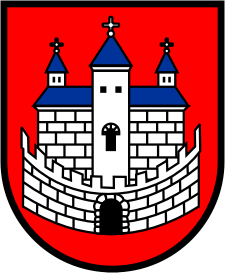 Burmistrz Nowogrodu BobrzańskiegoBurmistrz Nowogrodu BobrzańskiegoBurmistrz Nowogrodu Bobrzańskiegoul. J. Słowackiego 11      66-010 Nowogród Bobrzański NIP: 9291004928
e-mail: now.bobrz.um@post.pl
web: www.nowogrodbobrz.plDni i godziny urzędowania: Poniedziałek  8.00-16.00wtorek - piątek.7.00 – 15.00Nr telefonów i faksów:   Centrala   68 329-09-62Fax             68 329-09-62Nr telefonów i faksów:   Centrala   68 329-09-62Fax             68 329-09-62